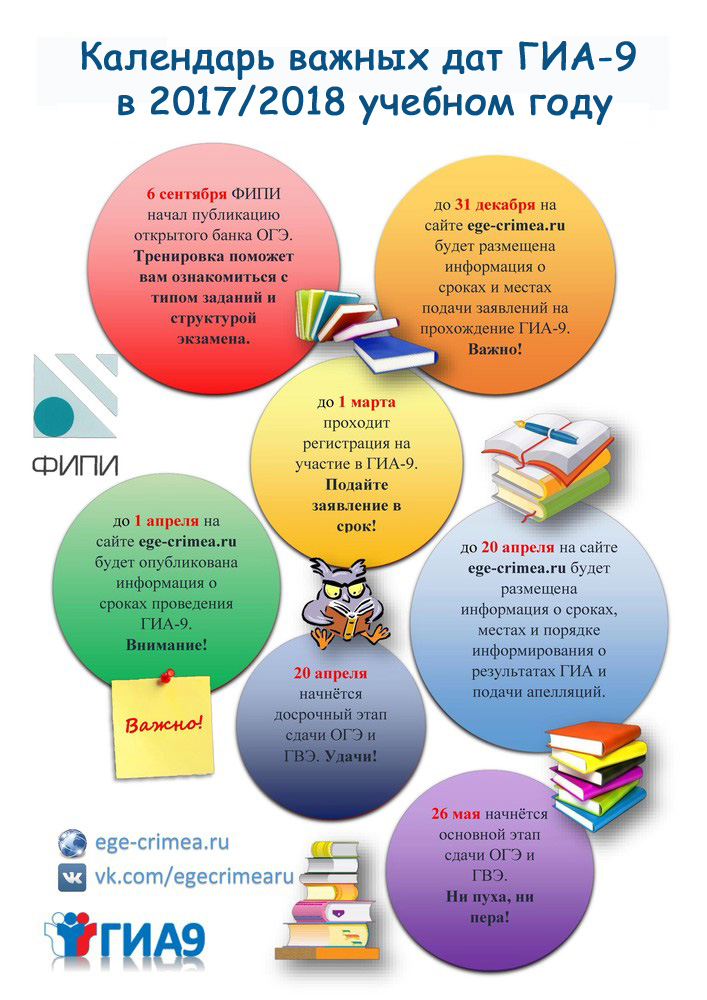 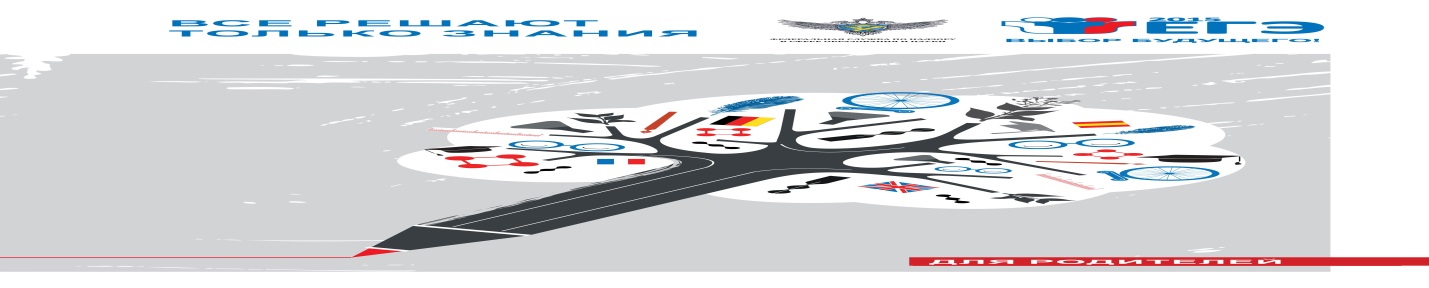 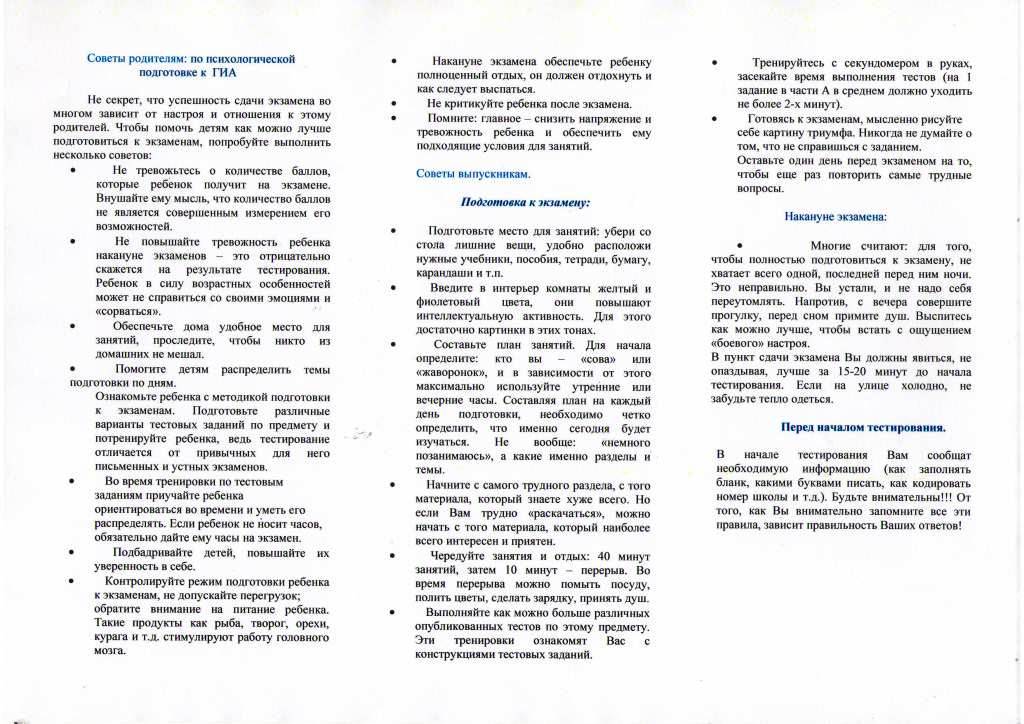 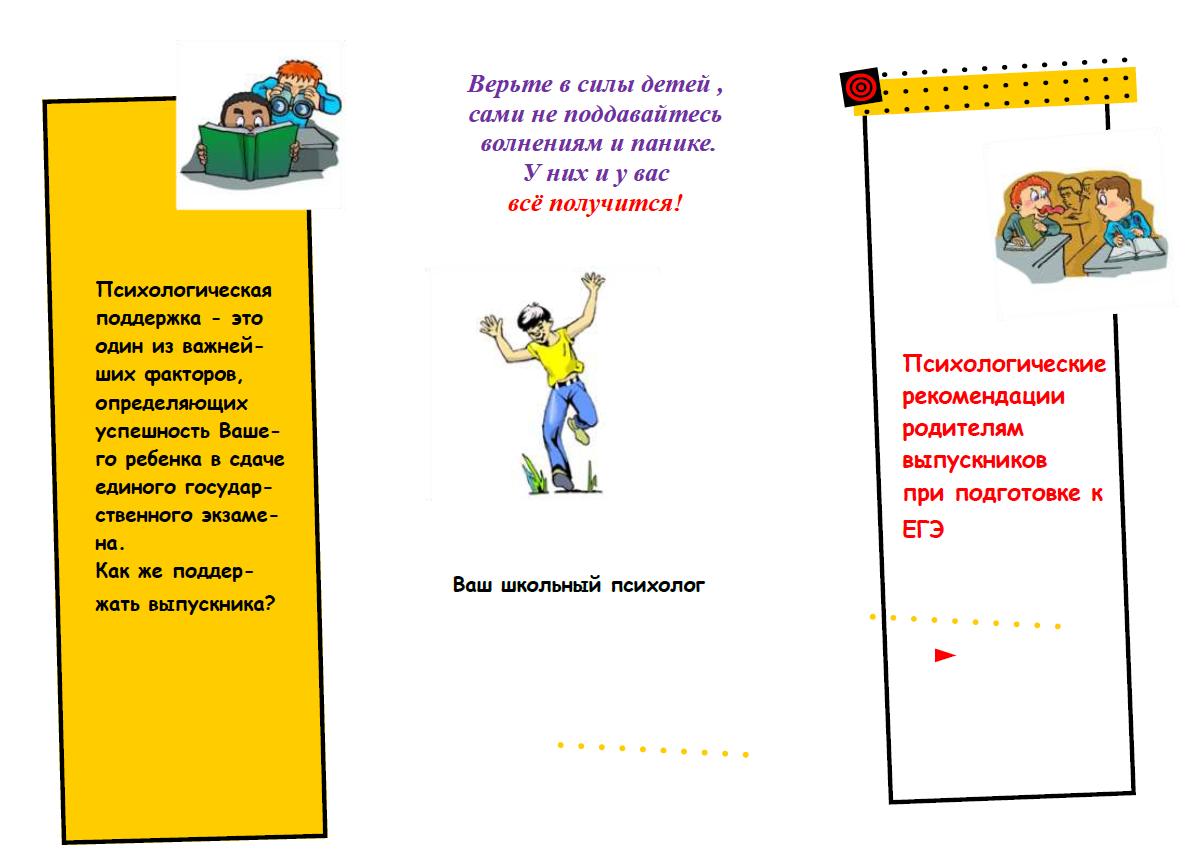 Советы родителям: как помочь своим детям при подготовке к ОГЭ?Е.В. Шаталова – педагог – психолог  МБОУ СОШ №3,телефон: 2-15-72.  (по материалам Яндекс картинки и «Сборник методических рекомендацийпо психолого-педагогическому сопровождению образовательного процесса в образовательных учреждениях Владимирской области».Администрация Владимирской области Департаментобразования г. Владимир 2010г.)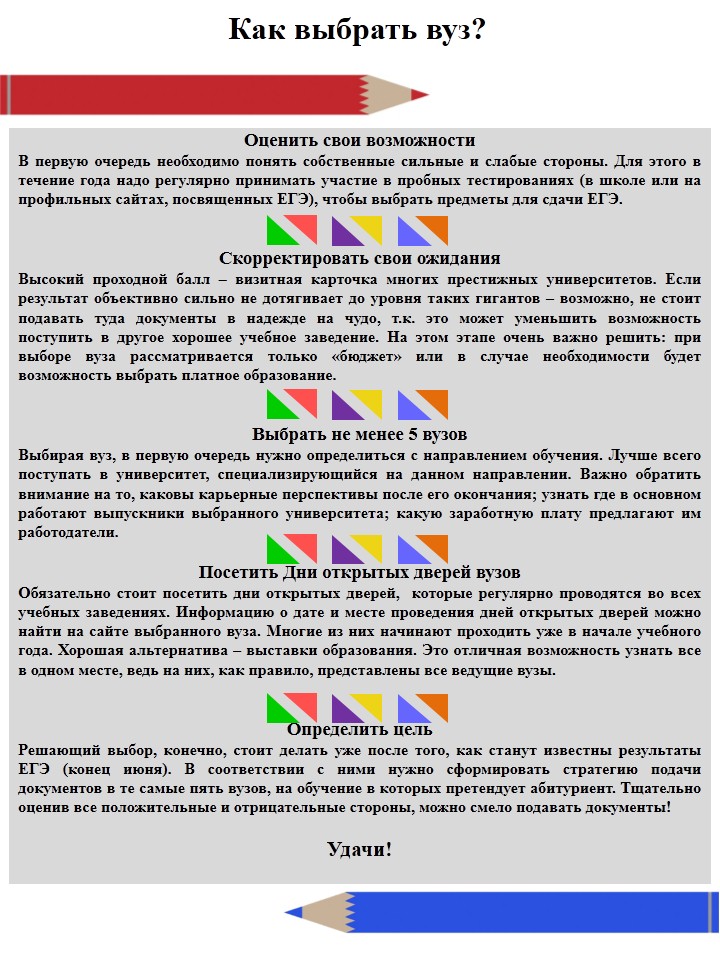 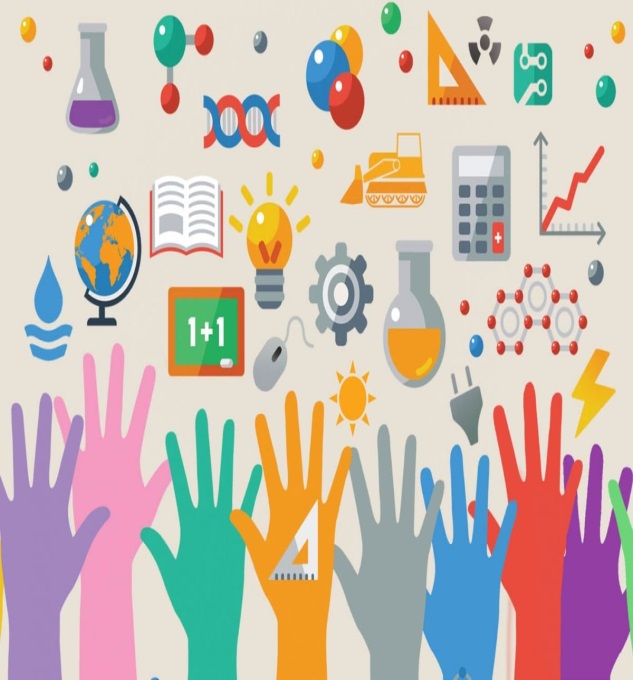 Памятка родителямПОДГОТОВКА К ОГЭ